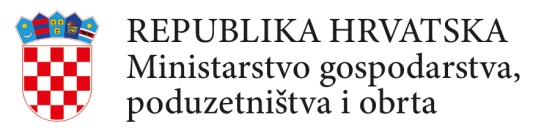 OBRAZAC 3GODIŠNJE IZVJEŠĆE O IZVRŠENJU PROJEKTNIH AKTIVNOSTI, OSTVARENIM TROŠKOVIMA I KORIŠTENJU POTPORE – GI Pisani izvještaj s opisom realizacije projekta u odnosu na prijavljeni plan i jasno obrazloženje eventualnih odstupanja:Specifikacija realiziranih aktivnosti istraživačko-razvojnog projekta/studije izvedivosti u izvještajnom razdoblju:*npr. I-1.2. za aktivnosti vezane  uz kategoriju temeljnog istraživanja za izvještajno razdoblje  pod „Ostvareno“ Specifikacija realiziranih troškova istraživačko-razvojnog projekta/studije izvedivosti; usporedba planiranog i ostvarenog u izvještajnom razdobljuTEMELJNO ISTRAŽIVANJE – GIINDUSTRIJSKO ISTRAŽIVANJE – GIEKSPERIMENTALNI RAZVOJ – GITROŠKOVI IZRADE STUDIJE IZVEDIVOSTI - GIKORIŠTENJE POTPORA IZ DRUGIH JAVNIH IZVORA ZA PROJEKT ZA IZVJEŠTAJNO RAZDOBLJE - GIPOPIS IZNOSA UMANJENJA POREZNE OSNOVICE I DRŽAVNE POTPORE SUKLADNO ZAKONUNapomena: U tablici se pod „planirano“ upisuju podaci iz priloga Potvrde, a pod „ostvareno“ podaci iz porezne prijave korisnika te sukladno tome i podatak o visini državne potpore. n- predstavlja  godinu početka  projekta	PRAĆENJE POKAZATELJA - GI	Upitnik za Korisnika – podaci za praćenje tijekom provedbePodaci se prikupljaju isključivo u svrhu evaluacije učinaka programa i neće biti korišteni za ocjenjivanje Vaše projektne prijave u fazi odabira niti za evaluaciju uspjeha Vašeg projekta na kraju provedbe. Podaci će biti prikazani u konsolidiranom obliku sa svim ostalim projektima.¹Oslo Manual: Guidelines for collecting and interpreting innovation data, third edition, 2005²Obrazac IR-1 Državnog zavoda za statistiku (DZS)-intramuralni izdaci su svi tekući i investicijski izdaci za istraživanje i razvoj obavljeni unutar nekog pravnog subjekta, bez obzira na izvore sredstava;ekstramuralni izdaci prema DZS-su izdaci za istraživanje i razvoj koji su u vaše ime obavile treće osobe. Ti su izdaci dodatak intramuralnim izdacima za IR i predstavljaju  naknadu za određeni istraživačko-razvojni rad koji obavlja zasebno poduzeće/ustanova u odvojenom okruženju, bez razvijanja bliske suradnje vaše izvještajne jedinice sa zaposlenika na IR uključenima u taj posao.Potvrđujem pod materijalnom i kaznenom odgovornošću da su svi podaci u sastavu ovog godišnjeg izvješća točni i istiniti.Mjesto i datum:                                    					                                        Potpis odgovorne osobe:___________________										__________________________Naziv podnositelja prijave:OIB poduzeća:OIB vlasnika obrta:MB obrta:Obveznik poreza na:a) dobit                    b) dohodak      - stopa poreza na dobit od 12% (za izvještajno razdoblje) - stopa poreza na dobit od 18% (za izvještajno razdoblje) - stopa poreza na dohodak od 24%  (za izvještajno razdoblje)   ☐- prosječna stopa poreza na dohodak (za izvještajno razdoblje) ☐Naziv projekta:Datum početka projektnih aktivnosti:Datum završetka projektnih aktivnosti:AktivnostKód  aktivnostiOpisKategorija istraživanja i razvojaAktivnost 1A1Aktivnost 2A2….….POVEZANOST S AKTIVNOSTIMA (upisuje se “Kód aktivnosti”)PRIHVATLJIVI TROŠKOVI nnn+1n+1n+2n+2UKUPNOUKUPNOPOVEZANOST S AKTIVNOSTIMA (upisuje se “Kód aktivnosti”)PRIHVATLJIVI TROŠKOVI PLANIRANO(HRK)OSTVARENO(HRK)PLANIRANO(HRK)OSTVARENO(HRK)PLANIRANO(HRK)OSTVARENO(HRK)PLANIRANO(HRK)OSTVARENO(HRK)1. Troškovi osobljaISTRAŽIVAČI (naziv radnog mjesta)1.2.3…TEHNIČKO OSOBLJE (naziv radnog mjesta)1.2.3…POMOĆNO OSOBLJE (naziv radnog mjesta)1.2.3…2. Troškovi amortizacije instrumenata i opreme1.2.3…3.  Troškovi istraživanja koje se provodi na temelju ugovora, znanja, patenata, licenci, troškovi savjetodavnih i sl. usluga koji se upotrebljavaju za projekt1.2.3…4. Izdaci poslovanja1.2.3…5. Dodatni režijski troškoviI. UKUPNO TEMELJNO ISTRAŽIVANJE (1+2+3+4+5)I. UKUPNO TEMELJNO ISTRAŽIVANJE (1+2+3+4+5)IZNOS UMANJENJA POREZNE OSNOVICE SUKLADNO čl. 13. ZAKONA (IUPO=T*UPO)IZNOS UMANJENJA POREZNE OSNOVICE SUKLADNO čl. 13. ZAKONA (IUPO=T*UPO)POVEZANOST S AKTIVNOSTIMA (upisuje se “Kód aktivnosti”)PRIHVATLJIVI TROŠKOVI nnn+1n+1n+2n+2UKUPNOUKUPNOPOVEZANOST S AKTIVNOSTIMA (upisuje se “Kód aktivnosti”)PRIHVATLJIVI TROŠKOVI PLANIRANO(HRK)OSTVARENO(HRK)PLANIRANO(HRK)OSTVARENO(HRK)PLANIRANO(HRK)OSTVARENO(HRK)PLANIRANO(HRK)OSTVARENO(HRK)1. Troškovi osobljaISTRAŽIVAČI (naziv radnog mjesta)1.2.3…TEHNIČKO OSOBLJE (naziv radnog mjesta)1.2.3…POMOĆNO OSOBLJE (naziv radnog mjesta)1.2.3…2. Troškovi amortizacije instrumenata i opreme1.2.3…3.  Troškovi istraživanja koje se provodi na temelju ugovora, znanja, patenata, licenci, troškovi savjetodavnih i sl. usluga koji se upotrebljavaju za projekt1.2.3…4. Izdaci poslovanja1.2.3…5. Dodatni režijski troškoviII. UKUPNO INDUSTRIJSKO ISTRAŽIVANJE (1+2+3+4+5)II. UKUPNO INDUSTRIJSKO ISTRAŽIVANJE (1+2+3+4+5)IZNOS UMANJENJA POREZNE OSNOVICE SUKLADNO čl. 13. ZAKONA (IUPO=T*UPO)IZNOS UMANJENJA POREZNE OSNOVICE SUKLADNO čl. 13. ZAKONA (IUPO=T*UPO)POVEZANOST S AKTIVNOSTIMA (upisuje se “Kód aktivnosti”)PRIHVATLJIVI TROŠKOVI nnn+1n+1n+2n+2UKUPNOUKUPNOPOVEZANOST S AKTIVNOSTIMA (upisuje se “Kód aktivnosti”)PRIHVATLJIVI TROŠKOVI PLANIRANO(HRK)OSTVARENO(HRK)PLANIRANO(HRK)OSTVARENO(HRK)PLANIRANO(HRK)OSTVARENO(HRK)PLANIRANO(HRK)OSTVARENO(HRK)1. Troškovi osobljaISTRAŽIVAČI (naziv radnog mjesta)1.2.3…TEHNIČKO OSOBLJE (naziv radnog mjesta)1.2.3…POMOĆNO OSOBLJE (naziv radnog mjesta)1.2.3…2. Troškovi amortizacije instrumenata i opreme1.2.3…3.  Troškovi istraživanja koje se provodi na temelju ugovora, znanja, patenata, licenci, troškovi savjetodavnih i sl. usluga koji se upotrebljavaju za projekt1.2.3…4. Izdaci poslovanja1.2.3…5. Dodatni režijski troškoviIII. UKUPNO EKSPERIMENTALNI RAZVOJ (1+2+3+4+5)III. UKUPNO EKSPERIMENTALNI RAZVOJ (1+2+3+4+5)IZNOS UMANJENJA POREZNE OSNOVICE SUKLADNO čl. 13. ZAKONA (IUPO=T*UPO)IZNOS UMANJENJA POREZNE OSNOVICE SUKLADNO čl. 13. ZAKONA (IUPO=T*UPO)nnn+1n+1n+2n+2UKUPNOUKUPNOPLANIRANO(HRK)OSTVARENO(HRK)PLANIRANO(HRK)PLANIRANO(HRK)PLANIRANO(HRK)OSTVARENO(HRK)PLANIRANO(HRK)OSTVARENO(HRK)SVEUKUPNO PRIHVATLJIVI TROŠKOVI ISTRAŽIVAČKO-RAZVOJNOG PROJEKTA PO KATEGORIJAMA ISTRAŽIVANJA I RAZVOJA (I.+II.+III.)POVEZANOST S AKTIVNOSTIMA (upisuje se “Kód aktivnosti”)PRIHVATLJIVI TROŠKOVInnn+1n+1n+2n+2UKUPNOUKUPNOPOVEZANOST S AKTIVNOSTIMA (upisuje se “Kód aktivnosti”)PRIHVATLJIVI TROŠKOVIPLANIRANO(HRK)OSTVARENO(HRK)PLANIRANO(HRK)OSTVARENO (HRK)PLANIRANO (HRK)OSTVARENO (HRK)PLANIRANO (HRK)OSTVARENO (HRK)1. Vanjske usluge1.2.…2. Trošak osoblja1.2.…3. Ostali troškovi1.2.…UKUPNO (1+2+3)UKUPNO (1+2+3)IZNOS UMANJENJA POREZNE OSNOVICE SUKLADNO čl. 13. ZAKONA (IUPO=T*UPO)IZNOS UMANJENJA POREZNE OSNOVICE SUKLADNO čl. 13. ZAKONA (IUPO=T*UPO)POTPORE IZ DRUGIH JAVNIH IZVORA ZA PROJEKT ZA ISTE OPRAVDANE TROŠKOVE (specificirati)nnn+1n+1n+2n+2UKUPNO UKUPNO POTPORE IZ DRUGIH JAVNIH IZVORA ZA PROJEKT ZA ISTE OPRAVDANE TROŠKOVE (specificirati)PLANIRANO(HRK)OSTVARENO(HRK)PLANIRANO(HRK)OSTVARENO(HRK)PLANIRANO(HRK)OSTVARENO(HRK)PLANIRANO(HRK)OSTVARENO(HRK)1.2.3…UKUPNOIZNOS UKUPNOG UMANJENJA POREZNE OSNOVICE SUKLADNO čl. 13. ZAKONA i čl. 20. PRAVILNIKA (IUPO=T*UPO)nnn+1n+1n+2n+2UKUPNO UKUPNO IZNOS UKUPNOG UMANJENJA POREZNE OSNOVICE SUKLADNO čl. 13. ZAKONA i čl. 20. PRAVILNIKA (IUPO=T*UPO)PLANIRANO(HRK)OSTVARENO(HRK)PLANIRANO(HRK)OSTVARENO(HRK)PLANIRANO(HRK)OSTVARENO(HRK)PLANIRANO(HRK)OSTVARENO(HRK)IZNOS UKUPNOG UMANJENJA POREZNE OSNOVICE SUKLADNO čl. 13. ZAKONA i čl. 20. PRAVILNIKA (IUPO=T*UPO)IZNOS DRŽAVNE POTPORE SUKLADNO čl. 14. ZAKONA i čl. 21. PRAVILNIKA (DP=IUPO*S)POKAZATELJPOKAZATELJn- godina (godina za koju se podnosi izvješće)POJAŠNJENJE1Ukupan broj inovacija na tržištu -temeljenih na vlastitom ili kupljenom istraživanju i razvoju.Inovacija je implementacija novog ili značajno poboljšanog proizvoda (dobra ili usluge) u poslovnim praksama (prema Oslo priručniku1).
U smislu olakšica relevantne su isključivo inovacije temeljene na aktivnostima vlastitog istraživanja i razvoja te inovacije temeljene na kupljenim (naručenim) vanjskim uslugama istraživanja i razvoja.
Tržište se definira kao tvrtka i njezini konkurenti te može uključivati zemljopisnu regiju ili liniju proizvoda. Zemljopisno područje novih tržišta ovisi o vlastitom pogledu tvrtke na tržište rada pa time može uključivati i domaće i međunarodne tvrtke (prema Oslo priručniku1).2Ukupan broj inovacija na domaćem tržištu3Ukupan broj inovacija na stranom tržištu4Ukupan broj I&R zaposlenika (izražen ekvivalentom pune zaposlenosti, FTE)I&R zaposlenici su zaposlenici koji doprinose aktivnostima istraživanja i razvoja tvrtke (prema DZS2).
Ekvivalent pune zaposlenosti – engl. Full Time Equivalent (FTE) je broj zaposlenih osoba u istraživačko-razvojnoj djelatnosti koje na području istraživanja i razvoja rade manje od punoga radnog vremena (≤ 90 % i  ≥ 10 % punoga radnog  vremena), preračunato na broj zaposlenih s punim radnim vremenom (prema DZS).
Primjer o ekvivalentu pune zaposlenosti
2 osobe rade cijelu godinu samo 20% radnog vremena (2x1x0,2) = 0,4
2 osobe zaposlene su 8 mjeseci samo 25% radnog vremena (2x8/12x0,25) = 0,3
Ukupno: 0,7 FTE                                                                                                                                             5Ukupan broj zaposlenika (izražen ekvivalentom pune zaposlenosti, FTE)-6Broj I&R projekataBroj svih I&R projekata koji su tijekom godine bili u provedbi.7Financiranje I&R projekata: Ukupan utrošeni iznos vlastitog sufinanciranja I&R projekata tijekom godineUkupan utrošeni iznos vlastitog sufinanciranja za sve istraživačko-razvojne projekte koji su se provodili tijekom godine.8Ukupno financiranje I&R projekata Ukupan utrošeni iznos sredstava za sve istraživačko-razvojne projekte koji su se provodili tijekom godine, uključujući vlastita i bespovratna sredstva.9Koliko je ostvareno suradnja s poduzetnicima  na istraživačko-razvojnim projektima koji udovoljavaju uvjetima iz članka 11 stavak 2. točka 2. a) Zakona?Navesti broj.10Koliko ste imali naručenih vanjskih usluga od organizacija za istraživanje i širenje znanja u svrhu provođenja istraživačko-razvojnih projekata?Navesti broj.11Koliko ste imali prijavljenih patenata?Navesti broj.12Koliko ste imali priznatih patenata?Navesti broj.13Jeste li imali vlastitih stvorenih odnosno priznatih drugih prava intelektualnog vlasništva (žig, industrijski dizajn, autorsko pravo) koje ste zaštitili/stvorili?Navesti vrstu i količinu.14Koliko ste objava  temeljenih na IR projektima imali na konferencijama, te  u repozitorijima  i računalnim programima, u ovoj godini?Navesti broj.13Broj radnih mjesta kreiranih temeljem projekata I&RUkupan broj radnih mjesta kreiranih temeljen I&R projekata.14I&R izdaci I&R izdaci su izdaci za istraživačko-razvojnu djelatnost (uključujući bruto ulaganja i trenutne izdatke za I&R); prema DZS to su intramuralni izdaci2).15Vanjski I&R izdaci Vanjski I&R izdaci su izdaci za kupnju istraživačko-razvojnih usluga tj. za I&R aktivnosti koje se provode u drugoj javnoj ili privatnoj tvrtki/instituciji u korist Vaše tvrtke (ekstramuralni izdaci prema DZS2).17Ukupan broj angažiranih vanjskih I&R zaposlenika Zaposlenici koji rade u drugoj javnoj ili privatnoj tvrtki/instituciji u korist Vaše tvrtke; izraženo ekvivalentom pune zaposlenosti, FTE18Ukupan prihod od inovativnih proizvoda (inovacija je rezultat vlastitog ili naručenog IR)Ukupni prihod od inovativnih proizvoda je iznos sredstava koji je tvrtka zaradila od prodaje inovativnih proizvoda tijekom određenog vremenskog razdoblja.
Inovativan proizvod je proizvod ili usluga koji je nov ili znatno poboljšan s obzirom na karakteristike ili planiranu upotrebu. To uključuje značajna poboljšanja u tehničkim specifikacijama, komponentama i materijalima, ugrađenim softverom, korisničkoj prihvatljivosti ili drugim funkcionalnim značajkama (prema Oslo priručniku1)19Ukupan prihod od inovativnih proizvoda na domaćem tržištu (HRK)Inovacija je rezultat vlastitog ili naručenog IR20Ukupan prihod od inovativnih proizvoda na inozemnom tržištu (HRK)21Ukupan prihod (HRK)Ukupni prihodi od prometa ili prodaje roba i usluga je iznos sredstava koji je tvrtka zaradila tijekom određenog vremenskog razdoblja22Ukupan prihod na domaćem tržištu (HRK)-23Ukupan prihod na inozemnom tržištu (HRK)-